CAMPBELL UNIVERSITY COLLEGE OF PHARMACY & HEALTH SCIENCES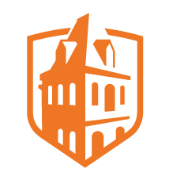 Doctor of Physical Therapy ProgramSPANISH LANGUAGE SPECIAL INTEREST GROUP (SL SIG): Medical Spanish applied to Physical Therapy.CLOCK HOURS: This SIG will involve 1 virtual hour/week for a total of 6 contact hours over 6 weeks.SL SIG DESCRIPTION: Students in physical therapy often encounter Spanish-speaking persons during clinical rotations and other clinical/volunteer experiences. Because of language barriers as well as cultural features, miscommunication can occur, and fears may be engendered. Both fears and miscommunication interfere with critical therapeutic alliance between the patient and the physical therapist. This SIG is designed to review common medical terminology in Spanish for (a) the initial encounter with a patient in a physical therapy setting, (b) physical exam, (c) plan of care, and (d) treatment prescription. Every week, the students will have the opportunity to practice dialogues applied to the physical therapy setting, supervised by native Spanish speakers fluent in English. The students will also have access to a vocabulary list specifically developed to encompass the dialogues terminology. The dialogues and vocabulary list will be available for the students one week prior to SL SIG meeting. There is no prerequisite to participate in this SIG.MEETING TIMES: Thursday 12 pm to 1 pm. Synchronous, via Zoom.Join Zoom Meeting
https://us04web.zoom.us/j/71646958757?pwd=d2xTTytCOGo2dytRUVBVc1BTMU1idz09
Meeting ID: 716 4695 8757
Passcode: kyUKY4TIME COMMITMENTBesides an hour/weekly encounter, students are expected to dedicate 30 minutes to 1 hour a week to review the material before each encounter with the instructor.SL SIG INSTRUCTOR & OFFICE HOURS:Aleksi MatiasSecond-year Pre-Nursing majorSpanish minor student Campbell UniversityOffice hours: Monday: 4-7pm / Tuesday: 1- 5pm / Wednesday: 4-7pm SL SIG FACULTY MEMBERS:SL SIG GOALS: At the completion of this SL SIG, students will be able to:Communicate with Spanish speaking patients by asking basic questions about health and related personal details.Understand select conditions treated in physical therapy as presented by a native speaker in Spanish.Demonstrate a working knowledge in Spanish vocabulary related to patient sociodemographic information, anatomy, body movements, health, and disease, including appropriate terms and expressions to describe patient complaint, symptoms and signs, and treatments. Demonstrate communication skills that are culturally and linguistically appropriate.Give essential recommendations to a physical therapy problem in Spanish, using medical vocabulary.SL SIG MATERIAL:The main material in this SL SIG includes dialogues of physical therapy practice and a vocabulary list specific to each dialogue.ADDITIONAL RESOURCES:Though not required, in this SL SIG, students are encouraged to consult a variety of trustworthy sources to expand their vocabulary in medical Spanish.Medical Spanish - Vocabulary for Greeting, History, and Examhttps://www.practicingspanish.com/justalist.htmlEnciclopedia médica: A: MedlinePlushttps://medlineplus.gov/spanish/ency/encyclopedia_A.htmSAVALnet - Educación Médicahttps://www.savalnet.cl/educacionmedica/Models verb and vocabulary usagehttps://studyspanish.com/SL SIG SCHEDULEDr. Helen Ann OrtizPhD, CMI
Associate Professor of SpanishCertified Medical Spanish InterpreterCampbell University
ortiz@campbell.eduDr. Deborah ConstantinePT, DPT, GCS, CEEAA, GTCSClinical Assistant ProfessorDepartment of Physical TherapyCollege of Pharmacy & Health SciencesCampbell Universitydconstantine@campbell.eduDr. Alessandra Narciso Garcia TreptePT, PhDAssistant ProfessorDepartment of Physical Therapy, College of Pharmacy & Health SciencesCampbell Universitygarciatrepte@campbell.eduWeekDateTopicPre-SIG reading 1Feb 04 IntroductionSyllabus2Feb 11Initial encounter in Physical TherapyDialogue 1 (part A)3Feb 18Physical ExaminationDialogue 1 (part B)4Feb 25Plan of CareDialogue 1 (part C)5Mar 04Rehabilitation Dialogue 26Mar 11Review of the previous weeksTBD